INSCRIÇÃO EM SELEÇÃO 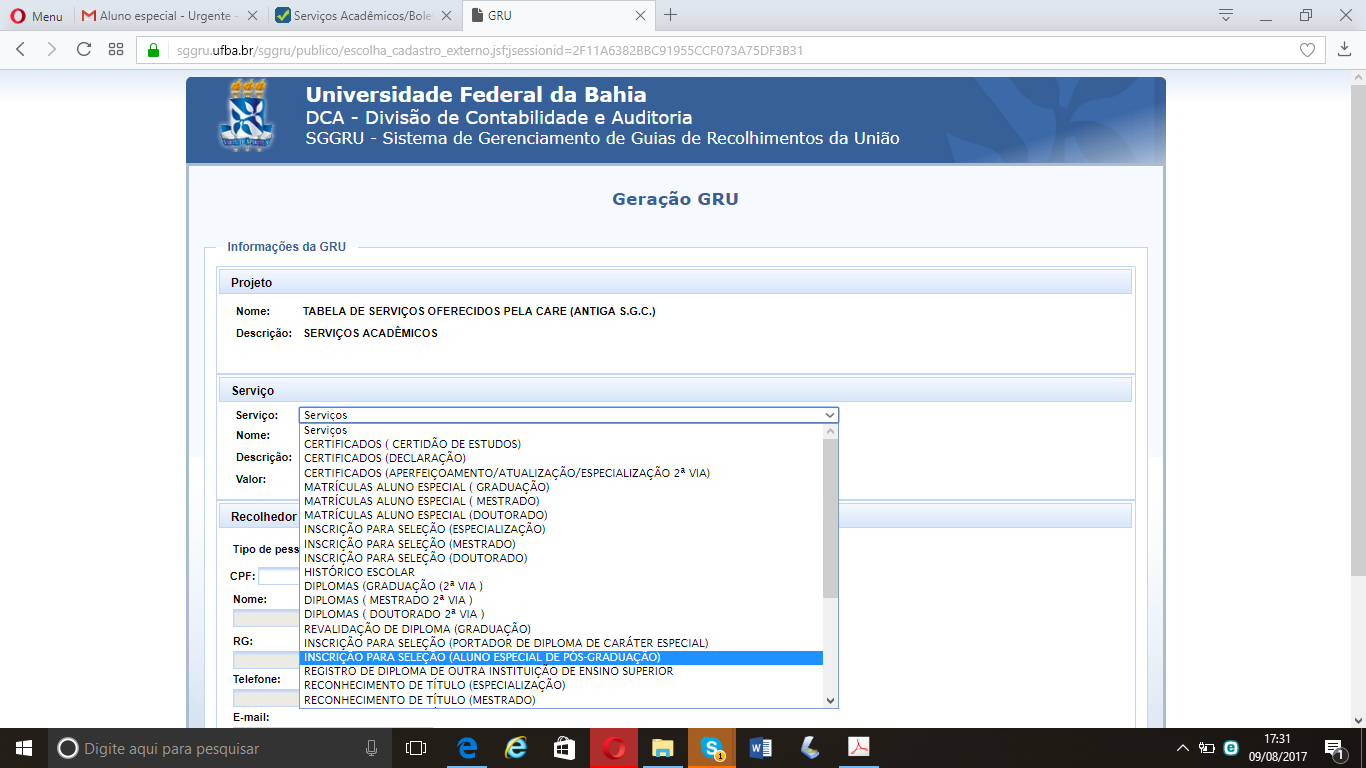 MATRÍCULA Se aluno de Mestrado de outra Instituição ou não tem mestrado ainda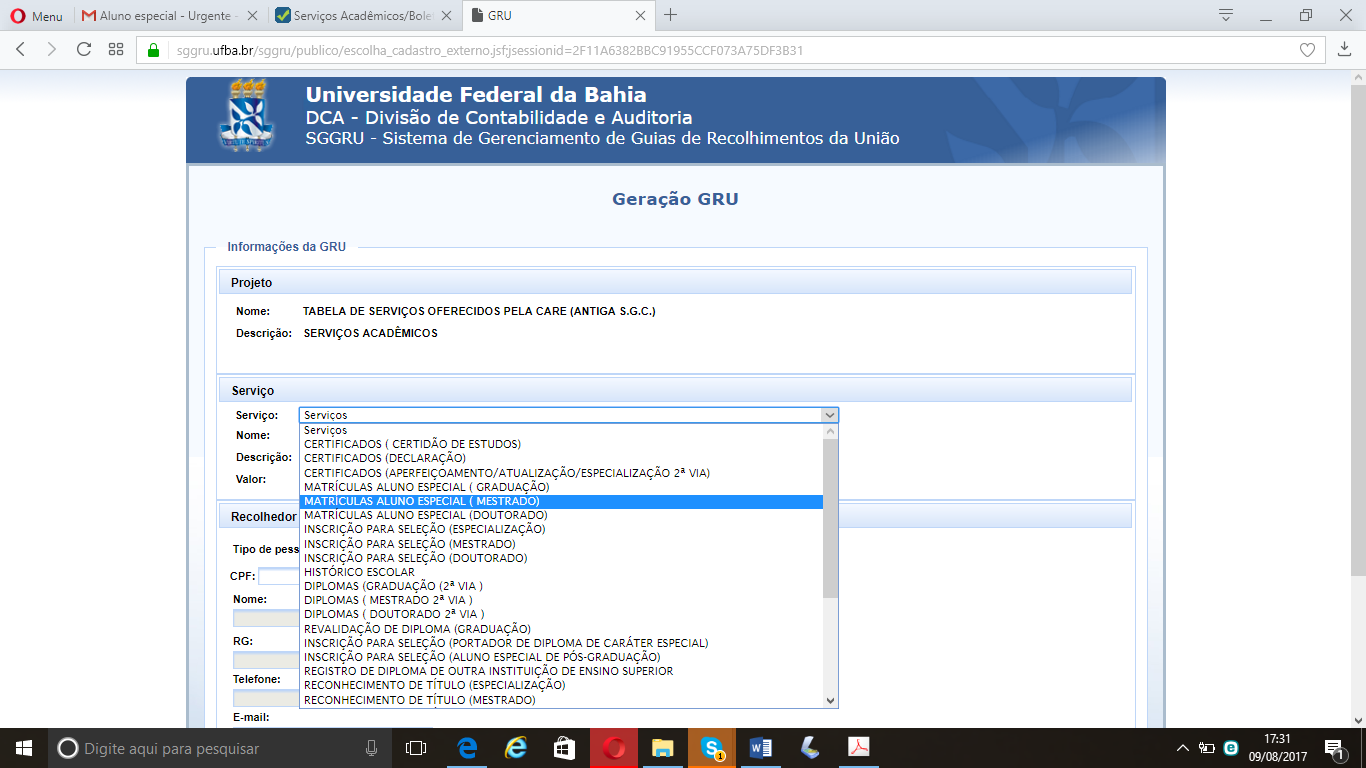 Se aluno de Doutorado de outra Instituição ou já tem mestrado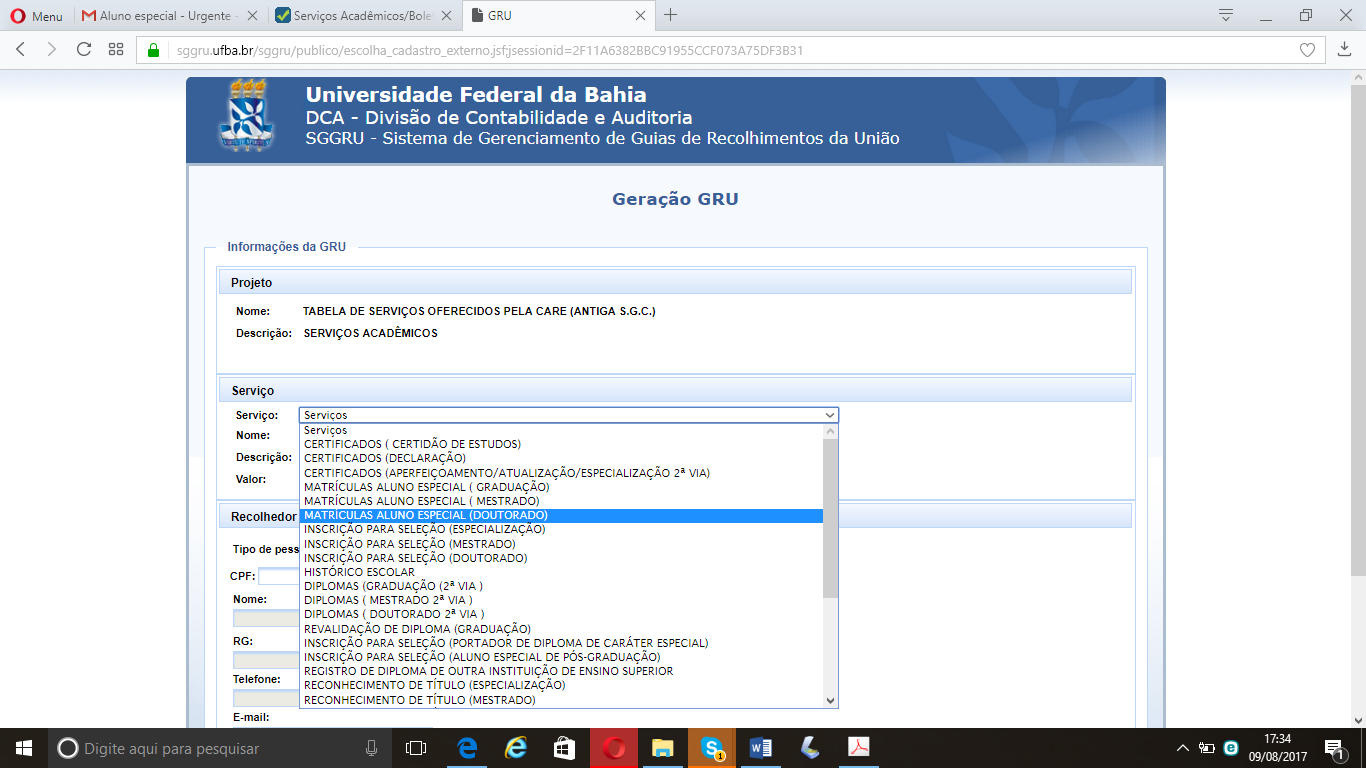 